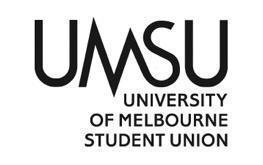   University of Melbourne Student UnionMeeting of the Education CommitteeAgendaMonday, 29/02/2024, 7:00PMMeeting 3(24)Location: Level 2, Building 168Location: Level 2, Building 168 https://unimelb.zoom.us/j/88646733835?pwd=YzR2VlpOSlN6RlhLOFhFK3psVElPQT09    Password: EducationProcedural MattersElection of ChairMotion to elect Lucy as chair, carried without dissentAcknowledgement of Indigenous CustodiansAttendanceLucy, Raph, Bella, Amaya, Anndrya, Kristine, Clement, Eva, WhitneyApologiesJulien?ProxiesMembershipRuby Craven resignedMotion for Eva Rodgers appointed, carried without dissent.Adoption of Agenda	Carried without dissent.Confirmation of Previous Minutes	Meeting 2(24) – see attached minutesAmend Whitney to be referring to the December meeting Amend current agenda dateAdopt minutes as true reflection of last meeting.Carried without dissent	Conflicts of Interest DeclarationMatters Arising from the MinutesCorrespondence Office Bearer ReportsLucy – lots of sign ups to SRN, going to Academic boards.Raphael and Bella – Banner painting went wellDefer Julian’s report, Anndrya moved and Kristine seconded. Carried without dissentAccept Lucy Raph and Bella’s report, Anndrya moved and Kristine Seconded. Carried without dissent.Other ReportsOperational Business (Motions on Notice) General Business (Motions on Notice)Other Business (Motions without Notice)Next MeetingWhen2meet will be circulatedCloseMeeting closed at 7.379.1Motion: That the Education Committee approves $1,000 within Tag Orientation under account number 03-60-620-3840 “Events”.The purpose is to cover unexpected expenses at our second bar night on the 22nd of February 2024. Mover: Eva RobertsSeconder: Kristine HongAnndrya says in future these events should be better managed in collaboration with CME.Whitney is unsure this is good practice.4 in favour, 1 against, 1 abstain.Motion carries